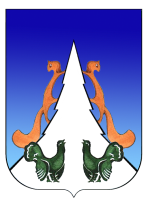 Ханты-Мансийский автономный округ – ЮграСоветский районгородское поселение АгиришС О В Е Т   Д Е П У Т А Т О ВРЕШЕНИЕпроект «»  февраля  2020 г.						                                     № О внесении изменений в решение Совета депутатов городского поселения Агириш от 24.03.2010  № 96«Об утверждении Правил землепользования и застройкигородского поселения Агириш»      В соответствии с Градостроительным кодексом Российской Федерации, Федеральным законом от 06.10.2003 № 131-ФЗ «Об общих принципах организации местного самоуправления в Российской Федерации», Уставом городского поселения АгиришСовет депутатов городского поселения Агириш решил:1. Внести в решение Совета депутатов городского поселения Агириш от 24.03.2010 № 96 «Об утверждении Правил землепользования и застройки городского поселения Агириш», следующие изменения: 1.1. Изменения в Правила землепользования и застройки муниципального образования городское поселение Агириш Советского района ХМАО-Югры изложить в новой редакции (Приложение 1). «Карта границ зон с особыми условиями использования территории» изложить редакции согласно приложения 2.      2. Опубликовать настоящее решение в бюллетене «Вестник городского поселения Агириш» и разместить на официальном сайте городского поселения Агириш в сети Интернет.3. Настоящее решение вступает в силу после его официального опубликования.Председатель Совета депутатов                                Глава  городского поселения   Агириш                       городского поселения Агириш___________________Т.А.Нестерова                                ___________________Г.А.КрицынаДата подписания:«» февраля 2020 гПриложение 1 к решению Совета депутатов городского поселения Агиришот  .02.2020   № Правила землепользования и застройки муниципального образования городское поселение Агириш Советского района Ханты-Мансийского автономного округа - ЮгрыПриложение 2 к решению Совета депутатов городского поселения Агиришот  .02.2020   № 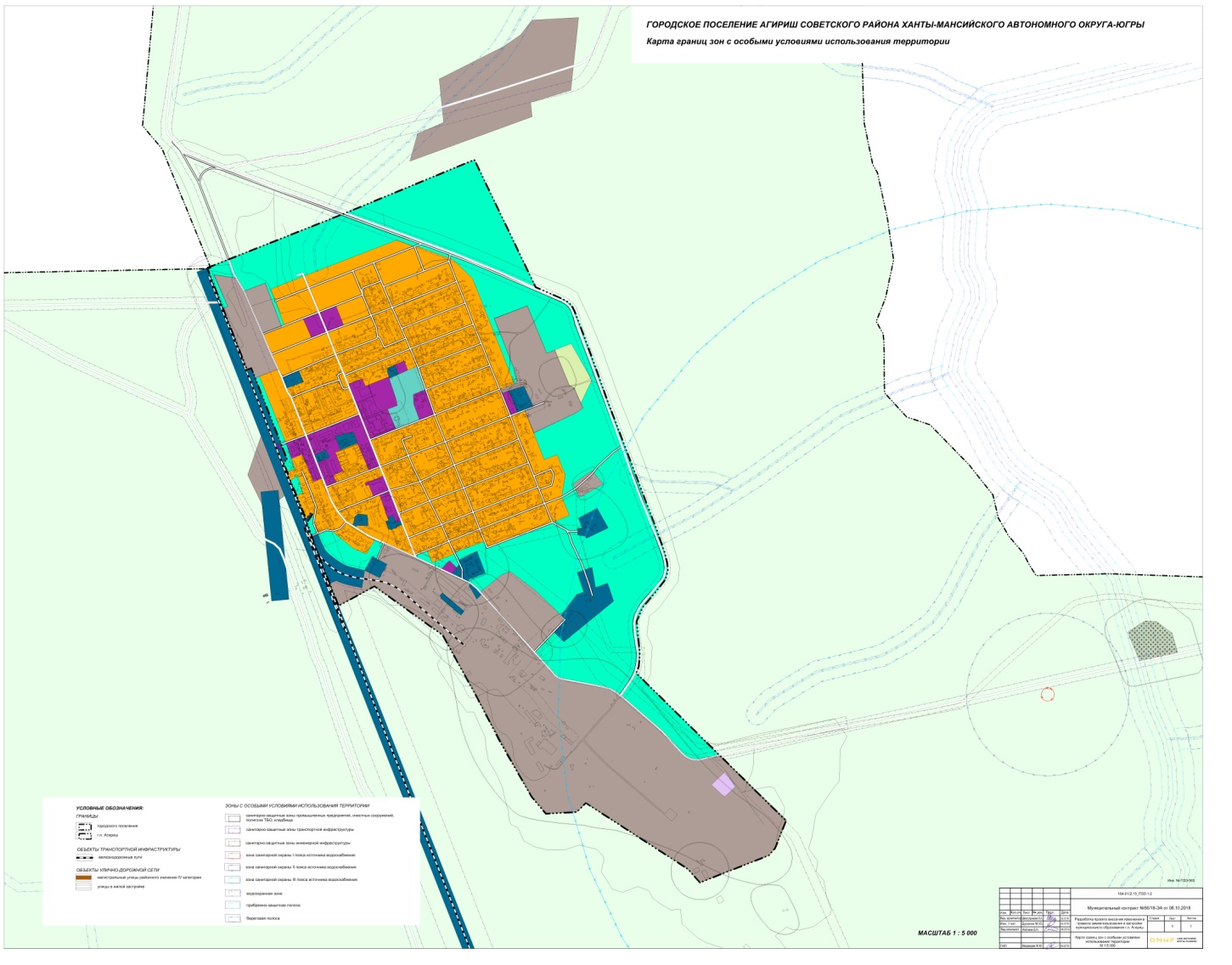 